Сессия 46 – ая                Решение №376            26 июня 2019 года	О принятии муниципального имущества из собственности  муниципального образования «Исменецкое сельское поселение» 
в собственность муниципального образования
 «Звениговский муниципальный район»На основании Федерального закона от 6 октября 2003 года № 131-ФЗ «Об общих принципах организации  местного самоуправления  в Российской Федерации», Закона Республики Марий Эл от 30 декабря 2006 года № 82-З «О разграничении муниципального имущества между муниципальными образованиями в Республике Марий Эл», Устава муниципального образования «Звениговский муниципальный район» Собрание депутатов муниципального образования «Звениговский муниципальный район»РЕШИЛО:	1. Принять предложение муниципального образования «Исменецкое сельское поселение» о безвозмездной передаче из собственности муниципального образования «Исменецкое сельское поселение» в собственность муниципального образования «Звениговский муниципальный район» имущества, согласно приложению.2. Контроль за исполнением настоящего решения возложить на  Президиум Собрания депутатов.    Председатель Собрания депутатов    Звениговского муниципального района                                  Н.Н.КозловаПРИЛОЖЕНИЕк решению Собрания депутатов муниципального образования «Звениговский муниципальный район»» от «26» июня  2019 г.  № 376ПЕРЕЧЕНЬмуниципального имущества муниципального образования «Исменецкое сельское поселение», передаваемого в собственность муниципального образования «Звениговский муниципальный район»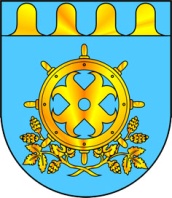 ЗВЕНИГОВСКИЙ МУНИЦИПАЛЬНЫЙ РАЙОНЖЫН КУДЫМШО СОЗЫВ ДЕПУТАТ-ВЛАКЫН ПОГЫНЫМАШЫШТСОБРАНИЕ ДЕПУТАТОВ ШЕСТОГО СОЗЫВА ЗВЕНИГОВСКОГО МУНИЦИПАЛЬНОГО РАЙОНАНаименование объектаМестонахождение объектаПлощадь, кв.м.Кадастровая стоимость  (рублей)1Здание Исменецкого центра досуга и культурыРеспублика Марий Эл, Звениговский район, село Исменцы, ул. Молодежная, дом 5, кадастровый номер: 12:14:3001001:7121700,6 13727553,862Земельный участокРеспублика Марий Эл, Звениговский район, село Исменцы, ул. Молодежная, дом 5, кадастровый номер: 12:14:3001001:5048751,003Мари – Луговский сельский клубРеспублика Марий Эл, Звениговский район, д. Мари - Луговая, ул. Мари - Луговая, д. 57а, кадастровый номер: 12:14:4701002:366138,1155441,224Земельный участокРеспублика Марий Эл, Звениговский район, д. Мари - Луговая, ул. Мари - Луговая, д. 57а, кадастровый номер: 12:14:4701002:404417069,005Мари – Отарский сельский дом культурыРеспублика Марий Эл, Звениговский район, д. Мари - Отары, ул. Мари – Отары, д.86а, кадастровый номер 12:14:4801001:426146,21212793,336Земельный участокРеспублика Марий Эл, Звениговский район, д. Мари - Отары, ул. Мари – Отары, д.86а, кадастровый номер 12:14:4801001:195478970,80